PENGARUH RASIO EFEKTIFITAS,RASIO KEMANDIRIAN,RASIO EFISIENSI, DANA ALOKASI KHUSUS DAN PENDAPATAN ANGGARAN DAERAH TERHADAP BELANJA MODALDI PROVINSI BANTEN(Provinsi Banten Tahun 2015-2018)Siti Nuraini1, Mohamad Zulman Hakim2Program Studi Akuntansi Universitas Muhammadiyah tangerangJalan Perintis Kemerdekaan I No 33 Cikokol Tangerangaininrst@gmail.com1, zulman.hakim@umt.ac.id2AbstractPenelitian ini bertujuan untuk mengetahui Rasio Efektifitas, Rasio Kemandirian, Rasio Efisiensi,Dana Alokasi Khusus dan Pendapatan Anggaran Daerah terhadap Belanja Modal. Populasi dalam penelitian ini adalah Reaslisasi APBD Provinsi Banten  selama  periode  2015- 2018. Teknik analisis data menggunakan regresi data panel dengan program Eviews 9.0. Hasil dari penelitian ini menunjukkan bahwa Rasio Efektifitas, Rasio  Kemandirian, Rasio Efektifitas,Dana Alokasi Khusus dan Pendapatan Anggaran Daerah terhadap Belanja Modal.  Alat analisis yang digunakan adalah regresi berganda dengan data panel yang kemudian dilakukan pengujian hipotesis dengan uji F, uji t, dan t-tabel. Hasil analisis regresi data panel dengan model yang terpilih adalah Commond Effect Model.Kata kunci: Belanja Modal, Rasio Efektifitas, Rasio Kemandirian, Rasio Efisiensi, Dana Alokasi Khusus, Pendapatan Anggaran DaerahAbstractThis study aims to determine the Effectiveness Ratio, Independence Ratio, Efficiency Ratio, Special Allocation Funds and Regional Budget Revenues to Capital Expenditures. The population in this study is the Realization of the APBD Banten Province during the 2015-2018 period. The data analysis technique used panel data regression with the EViews 9.0 program. The results of this study indicate that the Effectiveness Ratio, Independence Ratio, Effectiveness Ratio, Special Allocation Funds and Regional Budget Revenues to Capital Expenditures. The analytical tool used is multiple regression with panel data which then tests the hypothesis with the F test, t test, and t-table. The result of panel data regression analysis with the selected model is the Commond Effect Model. Keywords: Capital Expenditures, Effectiveness Ratio, Independence Ratio, Efficiency Ratio, Special Allocation Funds, Local Budget RevenuesPENDAHULUANPada penilitian ini penulis mengambil kegiatan investasi (menambah asset) yang ditunjukan memberikan informasi sarana dan prasana public kepada masyarakat. Belanja modal untuk pelayanan publik disusun atas dasar kebutuhan nyata masyarakat sesuai dengan tuntutan dan dinamika yang berkembang untuk meningkatkan pelayanan dan kesejahteraan masyarakat yang lebih baik. Walaupun dengan begitu banyaknya potensi-potensi yang ada, namun proporsi belanja modal di Provinsi Banten terbilang masih rendah. Tetapi dari tahun ke tahun mengalami sedikit peningkatan. walaupun mengalami peningkatan, namun peningkatan tertinggi hanyalah sampai 27% saja. Seharusnya pemerintah mampu  mengalokasikan belanja daerah lebih banyak ke belanja modal, karena belanja modal adalah belanja yang nantinya akan dinikmati hasilnya oleh masyarakat.       Pada penelitian ini peneliti mengacu pada Sugiarthi dan Supadmi (2014), peneliti menggunakan lima variabel independen  yaitu rasio kemandirian keuangan daerah, Konsep atau Variabel Dependen (Y) yaitu Belanja Modal. Pengertian belanja modal menurut Standar Akuntansi Pemerintah (SAP) adalah pengeluaran yang dilakukan dalam rangka pembentukan modal yang sifatnya menambah aset tetap / inventaris yang memberikan manfaat lebih dari satu periode akuntansi, termasuk di dalamnya adalah pengeluaran untuk biaya pemeliharaan	ya sifatnya mempertahankan atau menambah masa manfaat, serta meningkatkan kapasitas  dan kualitas aset.      Pemerintah	daerah	kurang mengupayakan peningkatan pelayanan publik melainkan lebih mengupayakan untuk meningkatkan penerimaann daerah. Pemerintah daerah dituntut untuk lebih terbuka dalam memberikan informasi terkait aktivitas pengelolaan keuangan termasuk kepada masyarakat,  belanja modal jenis pelayanan public yang digunakan untuk membiayai kegiatan investasi (menambah asset)  yang ditunjukan memberikan informasi sarana dan prasana public kepada masyarakat.LANDASAN TEORI 1. Teori Keagenan (AgencyTheory) Menurut Zimmerman (1977), agency problem juga ada dalam konteks organisasi pemerintahan. Rakyat sebagai prinsipal memberikan mandat kepada pemerintah sebagai agen, untuk menjalankan tugas pemerintahan dalam rangka meningkatkan kesejahteraan rakyat. Dalam konteks lain, politisi dapat juga disebut prinsipal karena menggantikan peran rakyat. Dalam konteks lain, politisi dapat juga disebut prinsipal karena menggantikan peran rakyat. Politisi sebagai prinsipal juga memerlukan informasi untuk mengevaluasi jalannya pemerintah. Jika dikaitkan dengan pengalokasian belanja modal maka pemerintah daerah atau eksekutif mengalokasikan belanja modal sesuai dengan kepentingan pelayanan publik.2. Teori Pilihan Rasional Menurut Sugiarthi dan Supadmi (2014), teori pilihan rasional adalah sebuah konsep yang menjelaskan bagaimana memilih tindakan yang dapat memaksimalkan kegunaan atau yang dapat memuaskan keinginan dan kebutuhan mereka atau dengan kata lain memaksimalkan keuntungan dan meminimalisir biaya. Meskipun teori ini berakar pada ilmu ekonomi, tetapi dalam perkembangannya teori ini dapat digunakan untuk menjelaskan fenomena yang terjadi pada berbagai macam disiplin ilmu termasuk di dalamnya bagaimana menjelaskan sebuah pilihan tindakan yang dilakukan oleh pemerintah daerah dalam perumusan kebijakan publik. Jika dikaitkan dengan pengalokasian belanja modal maka pemerintah daerah memiliki pilihan tindakan yang harus dilakukan dalam mengalokasikan belanja modal. METODE PENELITIAN Jenis PenelitianPenelitian ini bersifat kuantitatif dan menggunakan data sekunder yang didapat dari BPS Provinsi Banten. Populasi yang digunakan dalam penelitian ini adalah seluruh kabupaten dan kota di Provinsi Banten yang berjumlah 8 kota/kabupaten. Pemilihan sampel dilakukan dengan : 1. Kabupaten/kota di Provinsi Banten yang mempublikasikan data APBD besert realisasi APBD tahun 2015-2018. 2. Kabupaten/kota di Provinsi Banten yang memiliki nilai rasio kemandirian, rasio efektivitas, rasio efisiensi dan belanja modal yang wajar, tidak ekstrem sehingga bisa diperolah distribusi data yang normal. menjadi sampel dalam penelitian ini adalah 8 kota/kabupaten di Provinsi Banten yang terdiri dari 4 kota dan 4 kabupaten. B.   Metode Pengumpulan Data Penelitian ini dilakukan dengan pencarian data sekunder dengan mengumpulkan data dengan cara mempelajari catatan-catatan dan dokumen- dokumen yang ada pada perusahaan atau instansi yang diteliti dengan menggunakan metode dokumentasi. Metode dokumentasi dilakukan dengan memperoleh data dari BPS Provinsi Banten dan DJPK.Variabel Penelitian :1. Variabel Dependen : Belanja modal2.  Variabel Independen : Rasio Efektivitas PAD, Rasio Efisiensi Keuangan Daerah (REKD), Rasio Kemandirian Keuangan Daerah (RKKD, Pendapatan Asli Daerah ,  Dana Alokasi Khusus ESTIMASI  DATA PANELCommon Effect Model (CEM) Merupakan pendekatan model data panel yang paling sederhana karena hanya mengkombinasikan data time series dan cross section. Pada model ini tidak diperhatikan dimensi waktu maupun individu, sehingga diasumsikan bahwa perilaku data perusahaan sama dalam berbagai kurun waktu.Fixed Effect Model (FEM) mengasumsikan bahwa terdapat efek yang berbeda antar individu. Perbedaan itu dapat diakomodasi melalui perbedaan pada intersepnya. Oleh karena itu, dalam model fixed effects, setiap individu merupakan parameter yang tidak diketahui dan akan diestimasi dengan menggunakan teknik variabel dummy.Random Effect Model (REM) perbedaan intersep diakomodasi oleh error terms masing-masing perusahaan. Keuntungan menggunkan model Random Effect yakni menghilangkan heteroskedastisitas. Model ini juga disebut dengan Error Component Model (ECM) atau teknik Generalized Least Square (GLS).Uji Chow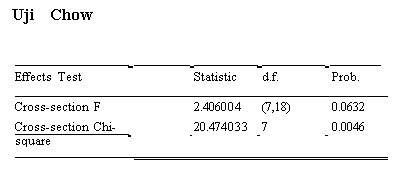 Bedasarkan hasil hitungan diatas nilai Probabilitas Cross-section F dan Cross- Section Chi-Square ›α (0,05), maka dapat disimpulkan bahwa Common Efect Model (CEM) lebih layak digunakan dibandingkan Fixed Effect Model (FEM).Uji hausmant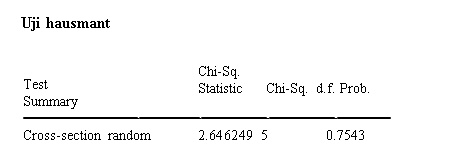 Bedasarkan hasil perhitungan diatas nilai Probabilitas (Prob)  Cross- Section random ›α (0,05), maka dapat disimpulkan bahwa random effect model (REM) lebih layak digunakan dibandingkan Fixed Effect Model (FEM).Uji lm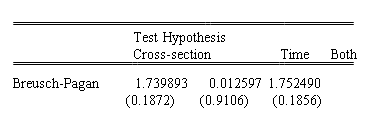 Bedasarkan hasil perhitungan diatas nilai Probabilitas (Prob) Cross- Section Breausch-pagen ›α (0,05), maka dapat disimpulkan bahwa Common Efect Model (CEM) lebih layak digunakan dibandingkan random effect model (REM).Kesimpulan Metode Regresi Data Panel yang digunakanBerdasarkan hasil ke tiga pengujian yang sudah dilakukan maka dapat disimpulkan bahwa Model Regresi Data Panel yang akan digunakan dalam Uji Hipotesis dan persamaan Regresi Data Panel adalah model Common Efect Model (CEM).      Uji Heteros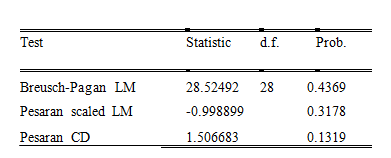 Prob. Breusch-Pagen LM sebesar 0,4369 > α 0,05, maka dengan demikian dapat disimpulkan bahwa model regresi data panel tidak terjadi heteroskedastisitas.UJI T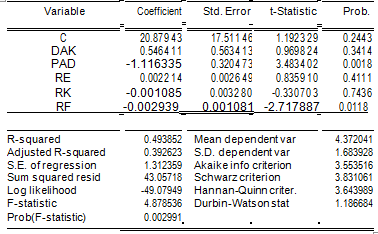 Pada table diatas menunjukkan bahwa :Nilai t-statistic Dana Alokasi Khusus sebesar 1.192329, sementara t Tabel dengan tingkat α=5%, df (n-k)=23 didapat nilai t Tabel sebesar 2,068658 Dengan demikian t-statistic Dana Alokasi Khusus (0.969824) < t Tabel 2,068658 dan nilai prob. 0.3414 > 0,05.Maka dapat disimpulkan bahwa variabel Dana Alokasi Khusus dalam penelitian ini tidak memiliki pengaruh terhadap belanja modalNilai t-statistic Pendapatan Anggaran Daerah sebesar 3.483402 , sementara t Tabel dengan α=5%, df (n-k) =23 didapat nilai t Tabel sebesar 2,068658. Dengan demikian t- statistic Pendapatan Anggaran Daerah 3.483402 > t Tabel 2,068658 dan nilai prob 0.0018 < 0,05.Maka dapat disimpulkan bahwa variabel Pendapatan Anggaran Daerah dalam penelitian memiliki pengaruh terhadap Belanja Modal.Nilai t-statistic Rasio Efisien 0.835910, sementra t Tabel dengan tingkat α=5%, df (n-k)=23 didapat nilai t Tabel sebesar 2,068658. Dengan demikian t- statistic rasio efisien (0.835910) < t Tabel sebesar 2.063898 dan nilai prob 0.4111 > 0,05.Maka dapat disimpulkan bahwa variabel rasio efisien dalam penelitian ini tidak memiliki pengaruh positif terhadap belanja modal. Nilai t-statistic rasio kemandirian sebesar -0.330703, sementara t Tabel dengan tingkat α=5%, df (n-k) =24 didapat nilai t Tabel sebesar 2,068658. Dengan demikian t-statistic Rasio Kemandirian (-0.330703) < t Tabel 2.063898 dan nilai prob 0.7436 > 0,05.Maka dapat disimpulkan bahwa variabel Rasio Kemandirian dalam penelitian ini tidak memiliki pengaruh terhadap Belanja Modal.Nilai t-statistic Rasio Efektifitas sebesar -2.717887, sementara t Tabel dengan tingkat α=5%, df (n-k) =24 didapat nilai t Tabel sebesar 2,068658. Dengan demikian t-statistic Ukuran Perusahaan (-2.717887) < t - Tabel 2.063898 dan nilai prob 0.0118 < 0,05.Maka dapat disimpulkan bahwa variabel Rasio Efektifitas dalam penelitian ini tidak memiliki pengaruh terhadap Belanja Modal.KESIMPULAN DAN SARANKesimpulan Berdasarkan hasil penelitian ini, dapat disimpulkan hal-hal sebagai berikut.Dana Alokasi Khusus dalam penelitian ini tidak memiliki pengaruh positif dan signifikan terhadap Belanja Modal.Pendapatan Anggaran Daerah dalam penelitian memiliki pengaruh positif dan signifikan terhadap Belanja Modal.Rasio efisien dalam penelitian ini tidak memiliki pengaruh positif dan signifikan terhadap Belanja Modal.Rasio Kemandirian dalam penelitian ini tidak memiliki pengaruh negatif dan signifikan terhadap Belanja Modal.Rasio Efektifitas dalam penelitian ini tidak memiliki pengaruh negatif dan signifikan terhadap Belanja Modal.SaranBerdasarkan kesimpulan di atas, saran-saran yang dapat dilakukanoleh berbagaipihak yang bersangkutan antara lain sebagai berikut :Untuk pemerintah daerah diharapkan bisa meningkatkan kinerja keuangan berupa efektivitas, efisiensi keuangan daerah serta kemandirian daerah. Karena kinerja keuangan daerah berupa rasio efektivitas,efisiensi dan kemandirian tidak berpengaruh postif signifikan terhadap belanja modal, maka Perintah daerah harus meningkatkan kinerja keuangannya agar selanjutnya bisa digunakan untuk realisasi belanja modal untuk pelayanan public.Untuk pemerintah daerah diharapkan dapat menggali potensi- potensi yang ada di Provinsi Banten dan dikembangkan agar nantinya bisa meningkatkan Pendapatan Asli Daerah (PAD) agar bisa meningkatkan kemandirian daerah.Untuk Pemerintah Daerah diharapkan dapat mengalokasikan belanja langsung khususnya belanja modal dengan lebih baik dan meningkatkan proporsinya.DAFTAR PUSTAKAAbdullah, Syukriy & Halim, Abdul. 2004. Pengaruh Dana Alokasi Umum (DAU) dan Pendapatan Asli Daerah (PAD) terhadap Belanja Pemerintah Daerah. Simposium Nasional Akuntansi VI. Ardhani, Pungky. 2011. Pengaruh Pertumbuhan Ekonomi, Pendapatan Asli Daerah, Dana Alokasi Umum, dan Dana Alokasi Khusus terhadap Peng alokasian Anggaran Belanja Modal.Ardhini. 2011. Pengaruh Rasio Keuangan Daerah Terhadap Belanja Modal Untuk Pelayanan Publik. Gujarati, Damodar N., dan Dawn C. Porter, 2012.Dasar-Dasar Ekonometrika, Edisi Lima, Buku Dua. Penerbit Salemba Empat. Jakarta.Badan Pusat  Statistik Provinsi Banten. 2016. Banten Dalam Angka 2016.Bambang http://www.djpk.kemenkeu.go.id/portal/ data/apbd Realisasi APBD se- Provinsi Banten Tahun 2010-2015 dalam : www.djpk.depkeu.go.idDinas	Pendapatan	dan	Pengelolaan Keuangan. 2015. Provinsi BantenBastian, Indra.2006. Akuntansi Sektor Publik: Suatu Pengantar. Erlangga. Jakarta.Nuarisa, Sheila Ardhian. 2013. Pengaruh PAD, DAU, DAK Terhadap Pengalokasian Anggaran Belanja Modal. Accounting Analysis Journal, 2 (3): 90 – 95, Universitas Negeri SemarangAbbas, D. S., Ismail, T., Taqi, M., & Yazid, H. (2022). THE IMPLEMENTATION OF A MANAGEMENT AUDITON HR RECRUITMENT TO ASSESS THE EFFECTIVENESS OF EMPLOYEE PERFORMANCE. Jurnal Riset Akuntansi Kontemporer, 14(2), 243-251.Abbas, D. S., Ismail, T., Taqi, M., & Yazid, H. (2023). Determinant of company value: evidence manufacturing Company Indonesia. Calitatea, 24(192), 183-189.Ariyana, A., Enawar, E., Ramdhani, I. S., & Sulaeman, A. (2020). The application of discovery learning models in learning to write descriptive texts. Journal of English Education and Teaching, 4(3), 401-412.Astakoni, I. M. P., Sariani, N. L. P., Yulistiyono, A., Sutaguna, I. N. T., & Utami, N. M. S. (2022). Spiritual Leadership, Workplace Spirituality and Organizational Commitment; Individual Spirituality as Moderating Variable. ITALIENISCH, 12(2), 620-631.Goestjahjanti, S. F., Novitasari, D., Hutagalung, D., Asbari, M., & Supono, J. (2020). Impact of talent management, authentic leadership and employee engagement on job satisfaction: Evidence from south east asian industries. Journal of Critical Reviews, 7(19), 67-88.Gunawan, G. G., Wening, N., Supono, J., Rahayu, P., & Purwanto, A. (2021). Successful Managers and Successful Entrepreneurs as Head of Successful Families in Building a Harmonious Family. PSYCHOLOGY AND EDUCATION, 57(9), 4904-4913.Hidayat, I., Ismail, T., Taqi, M., & Yulianto, A. S. (2022). Investigating In Disclosure Of Carbon Emissions: Influencing The Elements Using Panel Data. Jurnal Reviu Akuntansi dan Keuangan, 12(3), 721-732.Immawati, S. A., & Rauf, A. (2020, March). Building satisfaction and loyalty of student users ojek online through the use of it and quality of service in tangerang city. In Journal of Physics: Conference Series (Vol. 1477, No. 7, p. 072004). IOP Publishing.Joko Supono, Ngadino Surip, Ahmad Hidayat Sutawidjaya, Lenny Christina Nawangsari. (2020). Model of Commitment for Sustainability Indonesian SME’s Performance: A Literature Review. International Journal of Advanced Science and Technology, 29(05), 8772-8784. Retrieved from http://sersc.org/journals/index.php/IJAST/article/view/18715Muharam, H., Chaniago, H., Endraria, E., & Harun, A. B. (2021). E-service quality, customer trust and satisfaction: market place consumer loyalty analysis. Jurnal Minds: Manajemen Ide dan Inspirasi, 8(2), 237-254.Ong, F., Purwanto, A., Supono, J., Hasna, S., Novitasari, D., & Asbari, M. (2020). Does Quality Management System ISO 9001: 2015 Influence Company Performance? Anwers from Indonesian Tourism Industries. Test Engineering & Management, 83, 24808-24817.Purwanto, A. (2020). Develop risk and assessment procedure for anticipating COVID-19 in food industries. Journal of Critical Reviews.Purwanto, A. (2020). Develop risk and assessment procedure for anticipating COVID-19 in food industries. Journal of Critical Reviews.Purwanto, A. (2020). Effect of compensation and organization commitment on tournover intention with work satisfaction as intervening variable in indonesian industries. Sys Rev Pharm, 11(9), 287-298.Purwanto, A. (2020). The Relationship of Transformational Leadership, Organizational Justice and Organizational Commitment: a Mediation Effect of Job Satisfaction. Journal of Critical Reviews.Riyadi, S. (2021). Effect of E-Marketing and E-CRM on E-Loyalty: An Empirical Study on Indonesian Manufactures. Turkish Journal of Physiotherapy and Rehabilitation, 32(3), 5290-5297.Setyaningrum, R. P., Kholid, M. N., & Susilo, P. (2023). Sustainable SMEs Performance and Green Competitive Advantage: The Role of Green Creativity, Business Independence and Green IT Empowerment. Sustainability, 15(15), 12096.Subargus, A., Wening, N., Supono, J., & Purwanto, A. (2021). Coping Mechanism of Employee with Anxiety Levels in the COVID-19 Pandemic in Yogyakarta. Turkish Journal of Physiotherapy and Rehabilitation.Suharti, E., & Ardiansyah, T. E. (2020). Fintech Implementation On The Financial Performance Of Rural Credit Banks. Jurnal Akuntansi, 24(2), 234-249.Sukirwan, S., Muhtadi, D., Saleh, H., & Warsito, W. (2020). PROFILE OF STUDENTS'JUSTIFICATIONS OF MATHEMATICAL ARGUMENTATION. Infinity Journal, 9(2), 197-212.Surip, N., Sutawijaya, A. H., Nawangsari, L. C., & Supono, J. (2021). Effect of Organizational Commitmenton the Sustainability Firm Performance of Indonesian SMEs. PSYCHOLOGY AND EDUCATION, 58(2), 6978-6991.Wamiliana, W., Usman, M., Warsito, W., Warsono, W., & Daoud, J. I. (2020). USING MODIFICATION OF PRIM’S ALGORITHM AND GNU OCTAVE AND TO SOLVE THE MULTIPERIODS INSTALLATION PROBLEM. IIUM Engineering Journal, 21(1), 100-112.Wulandari, I., & Rauf, A. (2022). Analysis of Social Media Marketing and Product Review on the Marketplace Shopee on Purchase Decisions. Review of Integrative Business and Economics Research, 11, 274-284.Zatira, D., & Suharti, E. (2022). Determinant Of Corporate Social Responsibility And Its Implication Of Financial Performance. Jurnal Akuntansi, 26(2), 342-357.Immawati, S. A., & Rauf, A. (2020, March). Building satisfaction and loyalty of student users ojek online through the use of it and quality of service in tangerang city. In Journal of Physics: Conference Series (Vol. 1477, No. 7, p. 072004). IOP Publishing.Abbas, D., Ismail, T., Taqi, M., & Yazid, H. (2021). Determinants of enterprise risk management disclosures: Evidence from insurance industry. Accounting, 7(6), 1331-1338.Abbas, D. S., Ismail, T., Taqi, M., & Yazid, H. (2021). The influence of independent commissioners, audit committee and company size on the integrity of financial statements. Studies of Applied Economics, 39(10).Abbas, Dirvi Surya; Ismail, Tubagus; Taqi, Muhamad; and Yazid, Helmi, "SYSTEMATIC MAPPING IN THE TOPIC OF KNOWLEDGE MANAGEMENT: BASED ON BIBLIOMETRIC ANALYSIS 2015 - 2021" (2021). Library Philosophy and Practice (e-journal). 6242.Muhtadi, D., & Saleh, H. (2020, August). The Role of Progressive Mathematics in Geometry Learning. In Journal of Physics: Conference Series (Vol. 1613, No. 1, p. 012042). IOP Publishing.Ahmad, D. N., & Kadir, A. (2020, March). Law and Technology (Study on The Use of Online Application Based on Electronic Information and Transaction Law). In Journal of Physics: Conference Series (Vol. 1477, No. 7, p. 072015). IOP Publishing.Muhtadi, D., & Saleh, H. (2020, August). The Role of Progressive Mathematics in Geometry Learning. In Journal of Physics: Conference Series (Vol. 1613, No. 1, p. 012042). IOP Publishing.Surur, M., & Roziqin, M. K. (2021). Islamic Education Learning Process in Evaluation Curriculum: The Minister of Religion Decree No. 183 and 184 of 2019. SCHOOLAR: Social and Literature Study in Education, 1(1), 45-49.Muttaqijn, M. I., & Nabawi, M. (2020, March). Determinant Performance On Employees of Technical Implementation Unit of Water Resources Region V In Tangerang District. In Journal of Physics: Conference Series (Vol. 1477, No. 7, p. 072018). IOP Publishing.Sulaeman.A. Goziyah, Ira.AP.Noermanzah. Social Value in the Novel Hatta: Aku Datang Karena Sejarah by Sergius Sutanto as Teaching Material in Teaching Literature in School. International Jurnal of Scientific & Technology Research.Vol.9 issue 3.March 2020. https://www.ijstr.org Suherman, A., & Sulaeman, A. (2020). Bilingualism in Gadis Pantai Novel by Pramoedya Ananta Toer. Journal of English Education and Teaching, 4(2), 264- 277 Sulaeman, A., & Hun, K. Y. (2023). Value Social and Moral Message Novel Bumi Manusia by Pramoedya Ananta Toer. Sch Int J Linguist Lit, 6(3), 182-190.Aks, S. M. Y., Karmila, M., Givan, B., Hendratna, G., Setiawan, H. S., Putra, A. S., ... & Herawaty, M. T. (2022, August). A Review of Blockchain for Security Data Privacy with Metaverse. In 2022 International Conference on ICT for Smart Society (ICISS) (pp. 1-5). IEEE.Rusdi, J. F., Salam, S., Abu, N. A., Sunaryo, B., Naseer, M., Setiawan, A., ... & Rahmawati, S. (2021, April). A Tourist Tracking Model by Tourist Bureau. In Journal of Physics: Conference Series (Vol. 1807, No. 1, p. 012010). IOP Publishing.Rusdi, J. F., Salam, S., Abu, N. A., Sunaryo, B., Agustina, N., Gusdevi, H., ... & Fannya, P. (2021, April). Reporting of Hospital Facility on Smartphone. In Journal of Physics: Conference Series (Vol. 1807, No. 1, p. 012013). IOP Publishing.Daniarti, Y., Taufiq, R., & Sunaryo, B. (2020, March). The implementation of teaching reading through genre based approach for university students. In Journal of Physics: Conference Series (Vol. 1477, No. 4, p. 042064). IOP Publishing.Taufiq, R., & Hardono, J. (2020, March). Decision support of system performance appraisal of education services using servqual and analytical hierarchy process method. In Journal of Physics: Conference Series (Vol. 1477, No. 3, p. 032022). IOP Publishing.Permana, A. A., Taufiq, R., & Ramadhina, S. (2020, October). Prototype design of mobile application ‘hydrolite’for hydroponics marketplace. In 2020 7th International Conference on Electrical Engineering, Computer Sciences and Informatics (EECSI) (pp. 45-48). IEEE.Adinda, A., Purnomo, H., Amir, A., Nasution, M., & Siregar, N. C. (2023). Characteristics of Prospective Mathematics Teachers' Problem Solving in Metacognitive Awareness: Absolute Value Problems of Calculus Courses. Journal of Higher Education Theory & Practice, 23(11).Rosli, R., Abdullah, M., Siregar, N. C., Bahari, S. A., Hamid, N. S. A., Abdullah, S., ... & Bais, B. (2021, November). Raising Students' Awareness and Achievement in Space Science with Solar Flare Monitoring Project-Based Approach. In 2021 7th International Conference on Space Science and Communication (IconSpace) (pp. 290-293). IEEE.Siregar, N. C., & Rosli, R. (2021, March). The effect of STEM interest base on family background for secondary student. In Journal of Physics: Conference Series (Vol. 1806, No. 1, p. 012217). IOP Publishing.Shulhany, A., Rukmayadi, Y., Maharani, A., Agusutrisno, A., Ahendyarti, C., Ikhsan, F., ... & Ramadhan, R. N. (2022, December). On the modular irregularity strength of some graph classes. In AIP Conference Proceedings (Vol. 2468, No. 1). AIP Publishing.Jauhari, A. L. R., Ariany, R. L., Fardillah, F., & Ayu, A. (2021, February). Profile of students’ statistical reasoning capabilities in introductory social statistics courses. In Journal of Physics: Conference Series (Vol. 1764, No. 1, p. 012118). IOP Publishing.Rosarina, D., Fardillah, F., & Wibowo, Y. G. (2021, February). Mathematical Design Study of Drainage And Dewatering Strategies: Integrated System For Water Management in Open-Pit Mining. In Journal of Physics: Conference Series (Vol. 1764, No. 1, p. 012121). IOP Publishing.Ariany, R. L., Widiastuti, T. T., Jauhari, A. L. R., & Fardillah, F. (2021, February). Classification of Student’s Mathematical Reflective Thinking in Calculus Class. In Journal of Physics: Conference Series (Vol. 1764, No. 1, p. 012117). IOP Publishing.Fardillah, F., Ruhimat, A., & Priatna, N. (2020, March). Self-regulated Learning Student Through Teaching Materials Statistik Based on Minitab Software. In Journal of Physics: Conference Series (Vol. 1477, No. 4, p. 042065). IOP Publishing.Fardillah, F., Sutaagra, O., Supriani, Y., Farlina, E., & Priatna, N. (2019, July). Developing statistical reasoning ability of industrial engineering students through experiential learning. In Journal of Physics: Conference Series (Vol. 1179, No. 1, p. 012068). IOP Publishing.Kolopaking, L. M., Wahyono, E., Irmayani, N. R., Habibullah, H., & Erwinsyah, R. G. (2022). Re-Adaptation of COVID-19 Impact for Sustainable Improvement of Indonesian Villages' Social Resilience in the Digital Era. International Journal of Sustainable Development & Planning, 17(7).Mikrad, M., Budi, A., & Febrianto, H. G. (2023). Comparative Analysis of The Performance of The Composite Stock Price Index (IHSG) With the Indonesian Sharia Stock Index (ISSI) During The Covid-19 Pandemic. International Journal of Management Science and Information Technology, 3(1), 93-100.Erdawati, L., Komalasari, K., & Febrianto, H. G. (2023, February). Kinerja keuangan perbankan syariah dengan internet banking dan fee based income sebagai prediktor. In FORUM EKONOMI (Vol. 25, No. 1, pp. 97-105).Anriyani, S., Pambudi, J. E., & Febrianto, H. G. (2023). Analysis of Organizational Citizenship Behavior with Quality Of Work Life and Compensation as Stimulus Variables. SCIENTIA: Social Sciences & Humanities, 2(1), 250-257.Hamdani, H., Febrianto, H. G., & Lestari, P. (2022). CSR disclosure dengan ukuran perusahaan, profitabilitas dan leverage sebagai variabel eksogen. JURNAL MANAJEMEN, 14(4), 824-835.Fitriana, A. I., Febrianto, H. G., & Sunaryo, D. (2022). Determinan Manajemen Pajak Pada Perusahaan Aneka Industri. Journal of Business and Economics Research (JBE), 3(3), 350-358.Pambudi, J. E., Febrianto, H. G., & Zatira, D. (2022). Faktor Fundamental Keuangan Terhadap Harga Saham di Perusahaan Makanan dan Minuman yang Terdaftar di BEI 2015-2019. JMB: Jurnal Manajemen dan Bisnis, 11(2).Fitriana, A. I., Febrianto, H. G., & Diana, M. (2022). ANALISIS LIKUIDITAS DAN SOLVABILITAS TERHADAP EFISIENSI KINERJA KEUANGAN PADA PERUSAHAAN FOOD AND BEVERAGE DI BEI. Prosiding Simposium Nasional Multidisiplin (SinaMu), 3.Utomo, E. N., Febrianto, H. G., & Fitriana, A. I. (2022). Urgensi persistensi laba: antara volatilitas arus kas, volatilitas penjualan dan ukuran perusahaan. AKUNTABEL, 19(4), 786-794.Febrianto, H. G., Fitriana, A. I., & Nabila, A. (2021). Analisis Keputusan Investasi dan Kebijakan Dividen Terhadap Nilai Perusahaan Pada Perusahaan Property, Real Estate and Building Construction yang Terdaftar di Bursa Efek Indonesia (BEI) Periode Tahun 2015–2018. Prosiding Konferensi Nasional Ekonomi Manajemen dan Akuntansi (KNEMA), 1(1).Fitriana, A. I., & Febrianto, H. G. (2021). Cash Ratio dan Debt to Equity Ratio terhadap Kebijakan Deviden. Prosiding Simposium Nasional Multidisiplin (SinaMu), 2.Fitriana, A. I., & Febrianto, H. G. (2019). PENDEKATAN INDEKS ECKEL DALAM PENGARUH ASIMETRI INFORMASI DAN MANAJEMEN LABA TERHADAP KUALITAS LAPORAN KEUANGAN. INDONESIAN JOURNAL OF ACCOUNTING AND GOVERNANCE, 3(1), 56-81.Fitriana, A. I. (2018). Pengaruh Asimetri Informasi Dan Ukuran Perusahaan Terhadap Manajemen Laba. Balance Vocation Accounting Journal, 1(2), 1-11.Febrianto, H. G., & Fazira, R. (2019). PENGARUH KECUKUPAN MODAL TREHADAP MANAJEMEN RISIKO LIKUIDITAS BANK PERKREDITAN RAKYAT (Studi Empiris Pada Bank Prekreditan Rakyat di Kota Tangerang). Dynamic Management Journal, 3(1).